GOLFER REGISTRATION FORMHoosier State Chapter of the Appraisal InstituteA N N U A L   G O L F   O U T I N GFriday, August 26th, 2022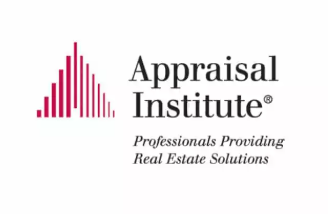 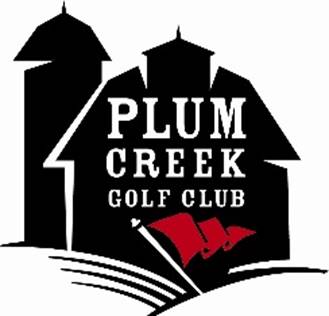 Thank you for your interest in participating in the annual Hoosier State Chapter of the Appraisal Institute Golf Outing which will be held at Plum Creek Golf Club on Friday, August 26th. If you would like to sign up a foursome at this year’s event, please complete and return this form with a check payable to the Hoosier State Chapter of the Appraisal Institute: 9247 N Meridian Street, Suite 325, Indianapolis, IN 46260. Thank you for your support. Should you have any questions, please feel free to contact either Aaron Wood (Aaron.Wood@lakecitybank.com), Robert Porterfield (Robert.porterfield@cbre.com), or Shannon O’Keefe (aihoosierstate@sbcglobal.net).1.2.NameNameCompanyCompany3.4.NameNameCompanyCompany